Dodatek zprávy o vnitřním hodnocení kvality vzdělávací, tvůrčí a s nimi    souvisejících činností Univerzity            Tomáše Bati ve Zlíně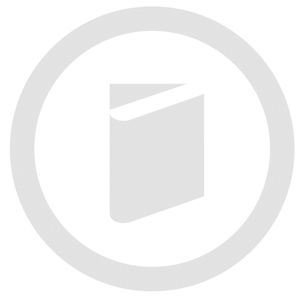 Informace o projednávání dokumentuProjednáno Radou pro vnitřní hodnocení UTB ve Zlíně dne 		11. 06. 2019Projednáno Vědeckou radou UTB ve Zlíně dne 		 		12. 07. 2019 Schváleno Akademickým senátem UTB ve Zlíně dne 	 		XX. XX. 2019 Projednáno Správní radou UTB ve Zlíně dne		 		XX. XX. 2019Dokument vznikl v rámci Strategického projektu UTB ve Zlíně CZ.02.2.69/0.0/0.0/16_015/0002204 (KA 7 - Dobudování systému strategického řízení, zabezpečení kvality a hodnocení na UTB) financovaného z ESF (OP VVV).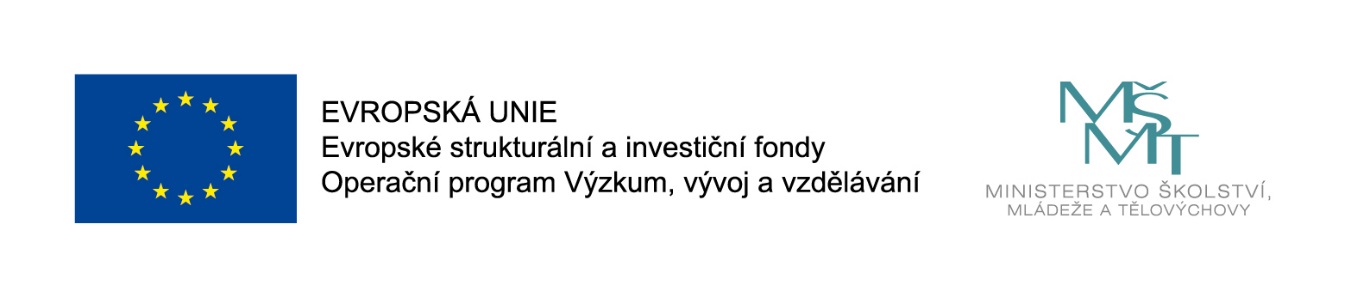 ÚvodTento dokument představuje Dodatek zprávy o vnitřním hodnocení kvality vzdělávací, tvůrčí 
a s nimi souvisejících činností Univerzity Tomáše Bati ve Zlíně (dále jen „Dodatek“), který popisuje změny dosažené v kvalitě klíčových činností Univerzity Tomáše Bati ve Zlíně (dále jen „UTB ve Zlíně“) v akademickém roce 2018/2019. Dodatek je vypracován  podle § 77b odst. 3 písm. b) zákona č. 111/1998 Sb., o vysokých školách a o změně a doplnění dalších zákonů (zákon o vysokých školách), ve znění pozdějších předpisů, (dále jen  „zákon o vysokých školách“), a jako takový je na UTB ve Zlíně vypracován poprvé v její historii. Obsahovým jádrem Dodatku je sumarizace stěžejních výsledků monitoringu a hodnocení kvality vzdělávací, tvůrčí a s nimi souvisejících činností v klíčových oblastech za akademický rok (dále jen „AR“) 2018/2019.východiska zpracování Dodatku Dodatek vychází na té nejobecnější úrovni dílem ze zákona o vysokých školách a nařízení vlády                     č. 274/2016 Sb. a dílem ze standardů a doporučení pro kvalitu činností v Evropském vysokém školství, kterou zformulovala Evropská asociace pro kvalitu v terciárním vzdělávání (ENQA). Na UTB ve Zlíně je systém řízení kvality legislativně upraven ve „Statutu UTB ve Zlíně,“ který v části šesté (článek 30, 31 a 32) vymezuje základní principy a zajišťování kvality na UTB ve Zlíně. Dále pak je celý systém zajišťování kvality podrobně popsán ve vnitřním předpisu UTB ve Zlíně – „Pravidla systému zajišťování kvality vzdělávací, tvůrčí a s nimi souvisejících činností a vnitřního hodnocení kvality vzdělávací, tvůrčí a s nimi souvisejících činností.“ Tato pravidla vymezují principy zajišťování kvality, podklady hodnocení činností UTB ve Zlíně, včetně postupů hodnocení studijních programů a zabezpečení systému hodnocení kvality. Kromě těchto dvou stěžejních vnitřních předpisů jsou specifické postupy hodnocení kvality popsány i ve směrnici rektora „Jednací řád Rady pro vnitřní hodnocení,“ která vymezuje kompetence Rady pro vnitřní hodnocení UTB ve Zlíně a její zodpovědnost za systematické řízení a vyhodnocování kvality činností vysoké školy a ve směrnicích rektora: „Pravidla pro hodnocení studijních programů“ a „Pravidla pro hodnocení vzdělávací činnosti.“ V neposlední řadě problematiku řízení kvality upravuje vnitřní předpis UTB ve Zlíně „Řád pro tvorbu, schvalování, uskutečňování a změny studijních programů UTB ve Zlíně,“ který specifikuje kompetence a zodpovědnost rad studijních programů a garantů studijních programů za zajišťování kvality studijních programů.Dodatek sehrává v tomto systému roli nástroje pro aktualizaci pravidelného a systematického monitoringu, vyhodnocování, plánování a řízení celkové kvality vzdělávacích, tvůrčích a s nimi souvisejících činností. S ohledem na to vychází z pěti základních modulů, které reflektují jak činnosti pedagogického rázu, tak i tvůrčí a s nimi související činnosti. Všechny moduly jsou společné pro celou univerzitu a na ní akreditované studijní programy. Jedná se o:Modul A. 	Kvantitativní ukazatele vzdělávací činnosti.Modul B. 	Agregované ukazatele vzdělávací činnosti.Modul C. 	Ukazatele kvality vzdělávací činnosti z pohledu vnitřních zákazníků.Modul D. 	Ukazatele kvality vzdělávací činnosti z pohledu vnějších zákazníků.Modul E. 	Ukazatele tvůrčí činnosti.Každý z těchto modulů řízení kvality je dále strukturován do soustavy dílčích indikátorů (An–En), které představují měřitelné veličiny a které je možné průběžně a dlouhodobě monitorovat prostřednictvím dat z vnitřních a vnějších informačních systémů, stejně jako prostřednictvím dat z různých forem šetření zaměřených na získávání zpětné vazby na činnosti UTB ve Zlíně.Jednotlivé indikátory Dodatku jsou nejprve přehledně strukturovány do tabulek podle jednotlivých modulů (viz Tab. 1. až Tab. 5.), přičemž tabulky obsahují nejenom označení a název jednotlivých indikátorů, ale také jejich základní popis, datovou základnu, z níž vycházejí a vnější vazbu indikátorů. Vnější vazbou je v tomto případě míněno provázání na indikátory jiných institucí (např. MŠMT) či mezinárodních rankingů vysokých škol. Dále je zde uvedena i tzv. vnitřní vazba indikátoru, tzn., zda se jej využívá i k průběžnému hodnocení kvality studijních programů. Součástí přehledu jednotlivých indikátorů je i tzv. cyklus monitoringu, který představuje informaci o tom, s jakou periodicitou jsou údaje pro monitorovací indikátory sbírány a vyhodnocovány.Indikátory v dílčích modulech byly zvoleny s ohledem na tři stěžejní kritéria: (1) strategickou důležitost pro řízení kvality činností vysoké školy (dále jen VŠ); (2) co nejvyšší komplementaritu vzhledem k vnějším indikátorům kvality  VŠ MŠMT a externího rankingu World University Ranking (Times of Higher Education, dále jen „ranking THE“), který UTB ve Zlíně považuje za stěžejní v rámci mezinárodního srovnání VŠ; (3) možnosti jejich využití k průběžnému hodnocení akreditovaných studijních programů prostřednictvím dat z nich agregovaných.Takto koncipovaný systém řízení kvality na UTB ve Zlíně je v prvé řadě výsledkem soustavných aktivit v oblasti kvality činností UTB ve Zlíně, které jsou rozvíjeny na základě „Dlouhodobého záměru vzdělávací a vědecké, výzkumné, vývojové a inovační, umělecké a další tvůrčí činnosti Univerzity Tomáše Bati ve Zlíně na období 2016–2020“ od roku 2016. A dále pak je výsledkem aktivit v rámci projektů: (1) „Zajišťování a hodnocení kvality v systému terciárního vzdělávání“ (IPN metodika)              a (2) „Strategický projekt UTB ve Zlíně“ (ESF OP VVV), v rámci něhož je realizována klíčová aktivita č. 7 „Dobudování systému zajišťování a řízení kvality na UTB ve Zlíně“; (3) „Kvalita Strategická spolupráce VŠ pro řízení kvality technického vzdělávání dle potřeb společnosti a znalostní ekonomiky“ (CRP).struktura hodnocení kvality činností UTB 
ve ZlíněTato kapitola představuje strukturu indikátorů používaných v rámci jednotlivých modulů monitoringu a hodnocení kvality vzdělávací, tvůrčí a s nimi souvisejících činností UTB ve Zlíně. Jednotlivé indikátory jsou vždy opatřeny unikátním označením (A1 až D2) a následně i základním popisem indikátoru. Právě prostřednictvím tohoto systému modulů a indikátorů UTB ve Zlíně sleduje a posuzuje vývoj svých klíčových činností.První modul hodnocení kvality činností – A. Kvantitativní ukazatele vzdělávacích činností se skládá z devíti dílčích indikátorů (A1 až A9), které mapují základní aspekty vzdělávací činnosti realizované na UTB ve Zlíně (podrobněji viz Tab. 1.). Jejich prostřednictvím dochází k průběžnému monitoringu objemu a struktury vzdělávací činnosti realizované univerzitou, dynamiky příjímacího řízení a studijní (ne)úspěšnosti. Na jejich základě je možné dále přijímat strategická opatření střednědobého            a dlouhodobého charakteru, která povedou ke zlepšení kvality vzdělávací činnosti na UTB ve Zlíně (podrobněji viz dále).Všechny údaje pro účely modulu A. jsou sbírány každoročně a budou součástí každoročních aktualizací Zprávy o vnitřním hodnocení.Tab. 1. Struktura modulu A. Kvantitativní ukazatele vzdělávací činnostiDruhý modul hodnocení kvality vzdělávací činnosti se věnuje tzv. agregovaným ukazatelům vzdělávací činnosti, které představují indexové ukazatele vybraných parametrů vzdělávací činnosti (podrobněji viz Tab. 2.). Indexové ukazatele (B1 až B5) v tomto případě umožnují detailnější vhled do dynamiky vývoje vzdělávací činnosti na UTB ve Zlíně, skrze který lze optimalizovat pedagogické aktivity VŠ.Tab. 2. Struktura modulu B. Agregované ukazatele vzdělávací činnostiTřetí modul hodnocení kvality – C. Ukazatele kvality vzdělávací činnosti z pohledu vnitřních zákazníků se skládá z dvou indikátorů (C1 a C2), které využívají dat ze šetření zpětné vazby na kvalitu vzdělávací činnosti od vnitřních zákazníků UTB ve Zlíně, tj. od studentů UTB ve Zlíně. V tomto ohledu jsou sbírány jak údaje o hodnocení výuky, tak i o hodnocení studijních oborů (v budoucnu studijních programů) ze strany studentů (viz též Tab. 3.).Tab. 3. Struktura modulu C. Ukazatele kvality vzdělávací činnosti z pohledu vnitřních zákazníkůPodobně jako předcházející modul je i modul D. zaměřen na získávání pravidelné zpětné vazby (viz Tab. 4).  Jejím zdrojem však nejsou vnitřní, ale vnější zákazníci. V tomto ohledu jednotlivé indikátory (D1 a D2) popisují hodnocení kvality studijních programů ze strany jak absolventů UTB ve Zlíně, tak  i hlavních zaměstnavatelů.Modul E. pak shrnuje oblasti monitoringu hodnocení tvůrčí činnosti, do níž spadají jak výsledky výzkumu a vývoje, tak i umělecké a projektové činnosti, stejně jako transfer znalostí a technologií (viz Tab. 5.).Tab. 4. Struktura modulu D. Ukazatele kvality vzdělávací činnosti z pohledu vnějších zákazníkůTab. 5. Struktura modulu E. Ukazatele hodnocení tvůrčí činnostiModul A. Kvantitativní ukazatele vzdělávací činnosti

Tento modul shrnuje klíčové kvantitativní ukazatele vzdělávací činnosti na UTB ve Zlíně za období posledních šesti let, a to od AR 2013/2014 do AR 2018/2019. Modul A. sleduje indikátory, které jsou důležité nejen z hlediska financování  VŠ, ale také z pohledu jejích stěžejních charakteristik jakožto vzdělávací instituce. Jinými slovy řečeno, slouží společně s informacemi z dalších strategických dokumentů k dlouhodobému strategickému rozhodování o směřování oblasti vzdělávací činnosti VŠ a zajišťování kvality v ní.Modul A. se skládá z celkem devíti dílčích indikátorů (A1 až A9), které jsou určeny k monitorování 
a analýze stěžejních parametrů pedagogické činnosti na UTB ve Zlíně. Dílčí indikátory vyjadřují nejenom celkový rozsah její vzdělávací činnosti (počty studijních programů) a objem jejích klientů (počty studentů v různých typech programů a oborů), ale také míru zájmu o studium na vysoké škole, informace týkající se přijímacího řízení, neúspěšnosti studentů a dat vážících se k absolventům UTB ve Zlíně.Jedná se o následující ukazatele, které jsou dále podrobněji specifikovány a doplněny o časové řady údajů, cíle a opatření jejich rozvoje:A1: Studijní programyA2: Studenti ve studijních programechA3: Mezinárodní studentiA4: Přihlášky ke studiuA5: Studenti přijatí ke studiuA6: Studenti zapsaní do studiaA7: Absolventi studijních programůA8: Nezaměstnaní absolventiA9: Graduation rateVzájemná souvztažnost těchto indikátorů umožňuje sledovat pedagogické činnosti z hlediska její celkové komplexity a sledovat její dopady do oblasti z nich agregovaných indexových ukazatelů (viz Modul hodnocení B. dále) a hodnocení výuky a kvality studia ze strany vnitřních a vnějších zákazníků (viz Moduly C. a D. dále). Tvoří tedy nutný předpoklad a kontext hodnocení ukazatelů v dalších modulech hodnocení kvality vzdělávací činnosti na UTB ve Zlíně.A1 – Studijní oboryPrvní z indikátorů zobrazuje vývoj počtu akreditovaných studijních oborů a programů na UTB 
ve Zlíně od AR 2013/2014 do AR 2018/2019. Pro ten je příznačné, že zachycuje celkový rozsah vzdělávací činnosti realizovaný na UTB ve Zlíně v posledních pěti letech. V případě daného indikátoru můžeme vidět mírnou vzrůstající tendenci v počtu akreditovaných studijních programů (dále jen „SP“), který se oproti situaci před pěti lety zvýšil o 11 SP. O něco výraznější vzestupná tendence je u počtu studijních oborů (dále jen „SO“), u nichž došlo k nárůstu o 19 SO za stejné časové období (viz Tab. 6a). Na základě těchto údajů lze říci, že nabídka vzdělávání, kterou UTB ve Zlíně nabízí uchazečům o studium, je v uplynulém období konstantní. Akreditační proces v průběhu AR 2018/2019 v tomto ohledu nic nezměnil.
Tab. 6a. Počet studijních programů a oborů na UTB ve ZlíněKomentář/poznámky: Data z IS/STAG – akreditované SP a SO vždy k 31. 10. kalendářního roku 2013, 2014, 2015, 2016, 2017 a 2018.Podrobnější obrázek toho, jak vypadá nabídka vzdělávání na UTB ve Zlíně je k dispozici v obou tabulkách níže (viz Tab. 6b. a Tab. 6c.), které postihují rozložení SP a SO po jednotlivých typech studia. Z předložených dat je patrné, že k nárůstu počtu SP došlo zejména v případě doktorského studia,        a to od AR 2015/2016. Dynamika vývoje nabídky SO na UTB ve Zlíně je o něco složitější, neboť v jejím případě došlo k mírnému navýšení jak počtu SO bakalářského, tak magisterského typu, zatímco u doktorských SO k nijak výraznému nárůstu nedošlo. Ten připadl na vrub pouze na růst počtu SP. V porovnání s AR 2017/2018 v AR 2018/2019 k žádné kvantitativní změně nedošlo (srovnej Tab. 6b a 6c).Tab. 6b. Počet studijních programů na UTB ve Zlíně podle typu studiaKomentář/poznámky: Data z IS/STAG – akreditované SP a SO vždy k 31. 10. kalendářního roku 2013, 2014, 2015, 2016, 2017 a 2018.Tab. 6c. Počet studijních oborů na UTB ve Zlíně podle typu studia
Komentář/poznámky: Data z IS/STAG – aktivní studia (vždy k 31. 10. kalendářního roku 2013, 2014, 2015, 2016, 2017 a 2018). A2 – Studenti ve studijních oborechNásledující indikátor popisuje vývoj počtu studentů na UTB ve Zlíně studujících v bakalářském, magisterském a doktorském studiu v posledních šesti letech (viz Tab. 7). Jde o jeden z nejdůležitějších ukazatelů charakterizujících pedagogickou činnost VŠ, neboť výše dotací a příspěvků poskytovaných MŠMT se z velké části odvíjí právě od něj.Indikátor A2 přímo navazuje na jednu ze stěžejních složek systému hodnocení a financování vysokých škol MŠMT a je rovněž obsažen i v mezinárodním rankingu THE, v němž má váhu 2,25 % pro celkové hodnocení univerzity. Je také stěžejním ukazatelem objemu roční vzdělávací činnosti, jež je realizována na  VŠ, což má významné implikace pro využívání její infrastruktury.V případě AR 2018/2019 došlo k mírnému poklesu celkového počtu studentů zapsaných do studia na UTB ve Zlíně, což bylo zejména způsobeno snížením počtu studentů v magisterských studijních programech. K této změně z části došlo z důvodu interní regulace počtu studentů ve studijních programech s vysokou studijní neúspěšností. Je tedy výsledkem opatření zaměřených na zvýšení kvality studia (snížení neúspěšnosti studií, zvýšení počtu absolventů) v AR 2017/2018.Tab. 7. Počet studentů na UTB ve ZlíněKomentář/poznámky: Data z IS/STAG – aktivní studia (vždy k 31. 10. kalendářního roku 2013, 2014, 2015, 2016, 2017 a 2018). A3 – Mezinárodní studentiDůležitým kvantitativním ukazatelem pedagogické činnosti je míra internacionalizace, která je spojena s počtem zahraničních studentů studujících na UTB ve Zlíně. Zvyšující se počet zahraničních studentů v tomto ohledu indikuje nárůst internacionalizace, což znamená vyšší míru národnostní diverzity mezi studenty. Prioritním cílem v této oblasti je dlouhodobé kontinuální navyšování počtu zahraničních studentů.Pro tento ukazatel je typické, že navazuje nejenom na jednu z dílčích komponent systému hodnocení kvality MŠMT, ale i na jednu ze složek mezinárodního rankingu THE, v němž má váhu 2,5 % pro celkové hodnocení univerzity.V tabulce níže (Tab. 8.) můžeme sledovat jak vývoj celkového počtu mezinárodních studentů na UTB ve Zlíně, tak jeho evoluci z hlediska vývoje počtu studujících v bakalářských, magisterských a doktorských studijních programech. Pro poslední AR (2018/2019) je charakteristická stagnace mezinárodních studentů studujících na UTB ve Zlíně.
Tab. 8. Počet mezinárodních studentůKomentář/poznámky: Data z IS/STAG – aktivní studia (vždy k 31. 10. kalendářního roku 2013, 2014, 2015, 2016, 2017 a 2018). A4 – Přihlášky ke studiuPřihlášky ke studiu představují pro vysokoškolskou instituci jeden z důležitých signálů zájmu o její vzdělávací programy. V tomto ohledu rovněž představují výchozí informaci o dynamice přijímacího řízení do vzdělávacího systému  VŠ, na níž navazují oba následující ukazatele (viz A5 a A6). Z tohoto důvodu se v rámci systému řízení kvality pedagogických činností zaměřujeme i na monitoring vývoje počtu přihlášek na UTB ve Zlíně. Jeho vývoj v posledních letech je popsán v tabulce níže (viz Tab. 9.), kde je rozčleněn i po jednotlivých typech studia.V případě posledního AR došlo k poklesu o 277 přihlášek na UTB ve Zlíně (pokles o 3 %), přičemž pokles přihlášek se dotknul všech stupňů studia.Tab. 9. Přihlášky ke studiuKomentář/poznámky: Data z IS/STAG (aktivní studia ke dni 31. 10. 2013, 2014, 2015, 2016, 2017 a 2018).A5 – Studenti přijatí ke studiuDruhým stěžejním bodem monitoringu přijímacího řízení je sledování počtu studentů přijatých ke studiu. Na něm lze pozorovat, že ten v posledním roce poklesl ve srovnání s AR 2017/2018 o 276 studentů. Koresponduje tedy se snížením objemu v ukazateli A4 (viz Tab 10).K této změně z části došlo z důvodu interní regulace počtu studentů ve studijních programech s vysokou studijní neúspěšností. Je tedy výsledkem opatření zaměřených na zvýšení kvality studia (snížení neúspěšnosti studií, zvýšení počtu absolventů) v AR 2017/2018.Tab. 10. Studenti přijatí ke studiuKomentář/poznámky: Data z IS/STAG – aktivní studia (vždy k 31. 10. kalendářního roku 2013, 2014, 2015, 2016, 2017 a 2018). A6 – Studenti zapsaní do studiaCelkové množství studentů zapsaných do 1. ročníku studia na UTB ve Zlíně v bakalářském, magisterském a doktorském studiu udává počet fakticky zapsaných studentů ke studiu z celkového počtu studujících osob na  UTB ve Zlíně. Tento indikátor udává počty studentů, kteří vstupují do studia na UTB ve Zlíně a jako takový je posledním z kroků kvantitativní analýzy přijímacího řízení. I v tomto indikátoru můžeme vidět mírný pokles ve srovnání s AR 2017/2018 (viz Tab. 11.). Daná stabilizace je pak charakteristická pro všechny typy studijních programů bez rozdílu.Tab. 11. Studenti zapsaní ke studiu (do 1. ročníku)Komentář/poznámky: Data z IS/STAG – aktivní studia (vždy k 31. 10. kalendářního roku 2013, 2014, 2015, 2016, 2017 a 2018). A7 – Absolventi studijních oborů/programůPočet absolventů UTB ve Zlíně v bakalářském, magisterském a doktorském studiu je dalším ze základních ukazatelů kvantitativní stránky vzdělávací činnosti UTB ve Zlíně. Na rozdíl od počtu studentů zapsaných do studia v prvních ročnících studia, který poskytuje důležitou informaci o celkovém množství studentů vstupujících do vzdělávacího procesu, počet absolventů dává klíčovou zpětnou vazbu o kvantitativní stránce „výstupu“ ze vzdělávacího systému UTB ve Zlíně.Na případu tohoto ukazatele (viz Tab. 12.) můžeme podobně jako i u těch předcházejících vidět zmenšující se počet absolventů. V tomto ohledu se do daného ukazatele přímo promítá pokles studentů zapsaných do studia (viz indikátor A6) a má podstatné implikace i pro prostupnost studiem (viz indikátor A9).V uplynulém AR (2018/2019) došlo k mírnému poklesu počtu absolventů (o 3,3 %) UTB ve Zlíně, přičemž tento pokles se dominantně týkal bakalářské formy studia. V případě magisterských a doktorských SP došlo naopak k růstu počtu absolventů.Tab. 12. Absolventi studijních oborů/programů na UTB ve ZlíněKomentář/poznámky: Data z IS/STAG – aktivní studia (vždy k 31. 10. kalendářního roku 2013, 2014, 2015, 2016, 2017 a 2018). A8 – Nezaměstnaní absolventiMíra nezaměstnanosti absolventů tvoří jeden ze stěžejních ukazatelů uplatnitelnosti absolventů na trhu práce. Proto je také dlouhodobě součástí parametrů sledovaných MŠMT a používaných pro výpočet kvalitativní části financování veřejných VŠ. Míra nezaměstnanosti absolventů je počítána jako počet nezaměstnaných absolventů vůči celkovému počtu absolventů. V případě UTB ve Zlíně dosahuje hodnot srovnatelných s ostatními univerzitami v ČR, přičemž v roce 2018 činila 1,1 % v bakalářském studiu a 1,7 % v magisterském studiu. Vývoj indikátoru A8 v poslední roce ukazuje pozitivní trend (viz Tab. 13.), neboť v roce 2018 meziročně poklesla z 2,9 % na 2,3 % absolventů UTB ve Zlíně. Naprostá většina absolventů fakult UTB ve Zlíně pak dosahuje úrovně nezaměstnanosti pod 3 %.Tab. 13. Absolventi studijních oborů/programů na UTB ve ZlíněKomentář/poznámky: Data ze statistik MPSV (vždy průměr za dvě sledovaná období určitého kalendářního roku). Zaokrouhleno na desetiny procenta.A9 – Graduation ratePoslední z kvantitativních ukazatelů vzdělávací činnosti vyjadřuje míru úspěšnosti studentů UTB ve Zlíně při studiu, respektive míru prostupnosti studiem – tzv. Graduation rate, který je monitorován prostřednictvím stejné metodiky, jaká je používána MŠMT.V tabulce níže (Tab. 14.) můžeme vidět výsledky UTB ve Zlíně, včetně rozlišení po jednotlivých fakultách za období sledované MŠMT pro rok 2018. Z tabulky můžeme vidět, že studium na UTB ve Zlíně nedokončí přibližně 40 % studentů. Ve sledovaném období byla míra prostupnosti studiem nejnižší v případě doktorských SP.Tab. 14. Graduation rate v roce 2019Komentář/poznámky: Data MŠMT, Studenti zapsaní ke studiu na UTB v AR 2009/2010 až 2014/2015 Modul B. Agregované ukazatele vzdělávací činnostiModul B. shrnuje klíčové agregované ukazatele vzdělávací činnosti na UTB ve Zlíně od AR 2013/2014 do AR 2018/2019. Je pro něj příznačné, že jsou v rámci něj monitorovány indikátory, které kombinují informace z Modulu A. s dalšími daty (zejména informacemi z Výročních zpráv UTB ve Zlíně, personálního modulu systému SAP aj. agend). Agregované ukazatele umožňují získat detailnější obrázek o vývoji některých kvalitativních parametrů vzdělávací činnosti, včetně těch, které jsou zařazeny do mezinárodního rankingu THE (část Learning Environment). Jinými slovy řečeno, umožňují mnohem podrobněji popsat proměny vzdělávacího prostředí UTB ve Zlíně a následně procesy s ním spojené řídit směrem k jejich vyšší kvalitě.Modul B. je sestaven z pěti dílčích indikátorů (B1 až B5), které postihují nejenom celkovou obsazenost SO na UTB ve Zlíně, jež má dopady pro zajištění vzdělávací infrastruktury vysoké školy, ale také personální stránku zajištění SP/SO a vyhodnocení zájmu o studium na UTB ve Zlíně.Jedná se o následující ukazatele, které jsou dále podrobněji specifikovány a doplněny o časové řady dat, cíle a opatření jejich rozvoje:B1: Obsazenost studijních programů a oborů.B2: Poměr studentů a vyučujících.B3: Výzkumné zaměření studijních programů.B4: Kvalita vyučujících.B5: Zájem o studium.B1 – Obsazenost studijních programůPrvním významným agregovaným ukazatelem pedagogické činnosti je míra obsazenosti SP, která je vyjádřena počtem SP k počtu studentů UTB ve Zlíně (Tab. 15a.).Na základě předložených dat můžeme říci, že v případě celku UTB ve Zlíně dochází v posledních šesti letech k výraznému snížení obsazenosti akreditovaných SP, a to z úrovně 117 studentů na jeden SP v AR 2013/2014 na 83 studentů na jeden SP v AR 2018/2019, což odpovídá dlouhodobé strategii UTB ve Zlíně: (1) individualizované a kvalitní studium ve vztahu ke studentům SP a menší počet, zato však velmi dobře personálně saturovaný, vzhledem ke standardům Rady vlády a NAÚ.Tab. 15a. Obsazenost studijních programů na UTB ve ZlíněKomentář/poznámky: Data z IS/STAG – aktivní studia (vždy k 31. 10. kalendářního roku 2013, 2014, 2015, 2016, 2017 a 2018). Údaje jsou zaokrouhleny na celé jednotky.B2 – Poměr studentů a vyučujícíchPoměr studentů a vyučujících je tradičním ukazatelem personální připravenosti pro realizaci vzdělávací činnosti vysokoškolské instituce. Čím nižší je tento poměr, o to více specialistů může ve SP vyučovat, a tím nabízet kvalitnější vzdělání studentů. O důležitosti tohoto ukazatele svědčí i to, že tvoří jednu z dílčích komponent mezinárodního rankingu THE, v němž má váhu 4,5 % pro celkové hodnocení univerzity.Na UTB ve Zlíně lze s ohledem na indikátor B2 sledovat pozitivní trend ve snižování poměru studentů na jednoho akademického pracovníka (dále jen „AP“), který vyvrcholil v AR 2018/2019, kdy se poprvé v historii UTB ve Zlíně dostal pod hranici 20 studentů na 1 AP (viz Tab. 16.).Tab. 16. Poměr studentů a vyučujícíchKomentář/poznámky: Data z IS/STAG (k 31. 10. kalendářního roku) a Výročních zpráv UTB za rok 2014, 2015, 2016, 2017 a 2018. Údaje jsou zaokrouhleny na celé jednotky.B3 – Výzkumné zaměření studijních programůDalším klíčovým agregovaným ukazatelem pedagogické činností je tzv. výzkumné zaměření studijních oborů, které je vyjádřeno poměrem počtu studentů doktorských studií k počtu studentů bakalářských studií. Pro tento ukazatel je typické, že dílem navazuje na jednu ze složek mezinárodního rankingu THE, v němž má váhu 2,5 % pro celkové hodnocení univerzity.Přestože není výzkumné zaměření studijních programů na UTB ve Zlíně příliš rozsáhlé, z tabulky níže (viz Tab. 17.) můžeme vypozorovat jeho postupné systematické zlepšování, a sice z poměru 1 : 19 v AR 2013/2014 na 1 : 15 v AR 2018/2019, což se podařilo zejména díky udržení hladiny počtu studujících doktorandů na UTB ve Zlíně.Tab. 17. Výzkumné zaměření studijních oborůKomentář/poznámky: Data z IS/STAG – aktivní studia (vždy k 31. 10. kalendářního roku 2013, 2014, 2015, 2016, 2017 a 2018). Údaje jsou zaokrouhleny na celé jednotky a desetiny procent.B4 – Kvalita vyučujícíchKvalita vyučujících je v indikátoru B4 vyjádřena počtem AP s titulem Ph.D. a vyšším k počtu AP bez doktorského titulu. Daný ukazatel přitom zachycuje kvalifikační strukturu pracovníků zajišťující na UTB ve Zlíně vzdělávací činnost. Podobně jako u stejnojmenného ukazatele, ze žebříčku THE s váhou 6 % pro celkové hodnocení univerzity, pokud dochází k procentuálnímu snižování AP bez titulu Ph.D. na celkové struktuře AP, roste s tím i kvalita VŠ.UTB ve Zlíně s ohledem na kvalitu vyučujících a jejich profesní kvalifikace udělala v posledním období výrazný pokrok, když podstatným způsobem poklesl právě podíl AP bez doktorského titulu – z 30% na 18%, čímž se zlepšil i výsledný poměr (viz Tab. 18). Tento pozitivní trend pokračoval i v posledním AR.Tab. 18. Výzkumné zaměření studijních oborůKomentář/poznámky: Data z Výročních zpráv UTB z roku 2013, 2014, 2015, 2016, 2017 a 2018. Údaje jsou zaokrouhleny na jedno desetinné místo; u procentních údajů pak na celá procenta.B5 – Zájem o studiumMíru zájmu uchazečů o studium na UTB ve Zlíně vyjadřuje poslední z agregovaných ukazatelů, který sleduje procentuální podíl zapsaných studentů na UTB ve Zlíně k počtu přihlášek ke studiu na  UTB ve Zlíně. Tento podíl v posledních třech AR stagnuje a pohybuje se na hladině 43 % v případě Bc. studia a 55 % v případě Mgr. studia. V AR 2018/2019 jsme pak zaznamenali zhoršení v podílu zapsaných studentů do magisterských studijních programů. Tab. 19. Zájem o studiumKomentář/poznámky: Data z IS/STAG – aktivní studia (vždy k 31. 10. kalendářního roku 2013, 2014, 2015, 2016, 2017 a 2018). Údaje jsou zaokrouhleny na celá procenta. V případě Mgr. SO došlo ke sloučení dat za jeden pětiletý magisterský SO a navazující magisterské SO.Modul C. Ukazatele kvality vzdělávací činnosti z pohledu vnitřních zákazníkůV rámci Modulu C. hodnocení činností UTB ve Zlíně přecházíme od statistických ukazatelů dlouhodobého charakteru, získávaných z informačních systémů univerzity, k indikátorům vyjadřujícím kvalitu činností hodnocením ze strany vnitřních zákazníků. Těmi jsou pro případ tohoto hodnocení studenti UTB ve Zlíně, jimž je vzdělávací činnost  UTB ve Zlíně určena.Modul C. vychází v prvé řadě z potřeby kontinuální zpětné vazby od studentů na nabízený produkt (vzdělávací programy) a s ním související činnosti (vzdělávací prostředí a výuku), která následně slouží k dalšímu zlepšování procesů v pedagogické oblasti. Dále pak modul reaguje na plnění standardů obsažených v Nařízení vlády č. 244 z roku 2016.Modul C. zahrnuje indikátor C1 Kvalita výuky, který popisuje hodnocení kvality výuky za určitý semestr.C1 – Kvalita výukyHodnocení kvality výuky probíhá na UTB ve Zlíně od jejího založení. Doposud však pro něj nebylo typické, že by se uskutečňovalo podle jednotné metodiky a byla k němu zaváděna centralizovaná opatření. Na některých součástech UTB ve Zlíně šetření kvality výuky probíhala, zatímco na jiných ne, někde byla používána „papírová“ forma dotazníkového nástroje, zatímco jinde byla preferována elektronická platforma. Podobně se lišil i přístup k načasování sběru informací o kvalitě výuky či samotné položky výzkumného nástroje.Aby došlo ke standardizaci hodnocení kvality výuky na UTB ve Zlíně, byl od AR 2017/2018 aplikován jednotný model hodnocení kvality výuky na všech fakultách a ve všech typech studia. Pro něj je charakteristické, že zpravidla probíhá v posledních pěti týdnech zimního i letního semestru, disponuje jednotnou propagací na celé  UTB ve Zlíně a je realizován prostřednictvím hodnotícího modulu v IS/STAG.Cílem daného šetření je získat základní sumativní hodnocení kvality výuky v daných předmětech         a SO/SP. Výsledky kvality výuky zároveň slouží jako cenná zpětná vazba pro vyučující a jako jeden z pomocných vstupů pro hodnocení pedagogické práce pro vedoucí pracovníky (ředitele ústavů) při hodnocení akademických pracovníků. V neposlední řadě jsou nástrojem identifikace nežádoucích jevů v případě výuky na celé  UTB ve Zlíně.Hodnotící modul obsahuje dotazník ke každému předmětu s deseti otázkami s možnostmi odpovědí na Likertově škále (pětistupňový rozsah), které studentům umožňují vyjadřovat svůj názor na výuku určitého předmětu. V rámci dotazníku je také umožněn volný komentář k danému předmětu, v rámci něhož mohou studenti vyjádřit svůj názor. Takto koncipované šetření je dobrovolné a anonymní. Pokud však student chce, může vyplnit hodnocení výuky neanonymně.Informace o možnosti hodnocení výuky je rozeslána na emaily všech studentů UTB ve Zlíně v daném semestru AR. Hodnotit výuku tedy mohou všichni studenti UTB ve Zlíně. Pro usnadnění hodnocení výuky je také využívána mobilní aplikace vyvinutá Západočeskou univerzitou v Plzni.Do hodnocení kvality výuky se v ZS AR 2018/2019 celkem zapojilo 2 176 studentů ze všech fakult UTB ve Zlíně, což činí 27 % celkového podílu aktivních studentů v daném semestru. Přehled participace respondentů z různých fakult je sumarizován v následující Tabulce (viz Tab. 20a.), kde je uvedena i procentuální účast po jednotlivých fakultách UTB ve Zlíně. Daná účast odpovídá standardní účasti ve studentských anketách jak v ČR, tak v zahraničí, kde se pohybuje mezi 20–25 % (srovnej Šebková et al., 2013, s. 60).Studenti nad rámec hodnocení přispěli nabízenými otázkami ke zpětné vazbě na kvalitu výuky v jednotlivých předmětech i prostřednictvím cca 2 500 textových komentářů, které byly samostatně zpracovány a poskytnuty jednotlivým proděkanům pro pedagogickou činnost na příslušných fakultách, stejně jako ředitelům ústavů, kteří na základě nich provádějí pohovory s vyučujícími a případné hospitace či přijímají další opatření.Do hodnocení kvality výuky se v LS AR 2018/2019 celkem zapojilo 2 096 studentů ze všech fakult UTB ve Zlíně, což činí 30 % celkového podílu aktivních studentů v daném semestru. Přehled participace respondentů z různých fakult je sumarizován v následující Tabulce (viz Tab. 20b.), kde je uvedena i procentuální účast po jednotlivých fakultách UTB ve Zlíně. Daná účast je mírně zvýšená oproti standardní účasti ve studentských anketách jak v ČR, tak v zahraničí, kde se pohybuje mezi 
20–25 % (srovnej Šebková et al., 2013, s. 60).Studenti prostřednictvím cca 2 600 textových komentářů přispěli nad rámec hodnocení zpětnou vazbou na kvalitu výuky v jednotlivých předmětech.Tab. 20a. Účast na hodnocení výuky ZS AR 2018/2019Komentář/poznámky: Data z IS/STAG – „Šetření Hodnocení výuky v ZS AR 2018/2019“ (N= 2 176). Výsledky jsou zaokrouhleny na celá procenta.Tab. 20b. Účast na hodnocení výuky LS AR 2018/2019Komentář/poznámky: Data z IS/STAG – „Šetření Hodnocení výuky v LS AR 2018/2019“ (N= 2 096). Výsledky jsou zaokrouhleny na celá procenta.Souhrnné výsledky hodnocení výuky jsou zpracovány v tabulce níže (Tab. 20c a 20d), kde jsou rozčleněny i po jednotlivých fakultách UTB ve Zlíně. Z výsledků je patrné, že hodnocení kvality výuky na UTB ve Zlíně je vysoce nadprůměrné – činí 4,3 bodu na Likertově hodnotící škále od 1 do 5, kde 5 představuje nejvyšší míru spokojenosti či souhlasu s daným tvrzením. K výsledkům pak doplňme, že ani v případě dílčích položek u jednotlivých fakult hodnocení nikdy neklesá pod úroveň 3,7 bodů, což je stále nadprůměrné hodnocení.Tab. 20c. Výsledky hodnocení výuky ZS AR 2018/2019Komentář/poznámky: Data z IS/STAG – „Šetření Hodnocení výuky v ZS AR 2018/2019“ (N= 2 176). V případě jednotlivých položek jsou uvedeny mediány odpovědí na Likertově škále od 1 do 5, kde 1 = nejnižší míra spokojenosti, zatímco 5 = nejvyšší míra spokojenosti. Výsledky jsou zaokrouhleny na jedno desetinné místo.Tab. 20d. Výsledky hodnocení výuky LS AR 2018/2019Komentář/poznámky: Data z IS/STAG – „Šetření Hodnocení výuky v LS AR 2018/2019“ (N= 2 096). V případě jednotlivých položek jsou uvedeny mediány odpovědí na Likertově škále od 1 do 5, kde 1 = nejnižší míra spokojenosti, zatímco 5 = nejvyšší míra spokojenosti. Výsledky jsou zaokrouhleny na jedno desetinné místo.Modul E. Ukazatele tvůrčí činnostiNa UTB ve Zlíně jsou výzkumné, vývojové, umělecké a další tvůrčí činnosti (dále jen „tvůrčí činnosti“) uskutečňovány na všech šesti fakultách, Univerzitním institutu a také v rámci Knihovny UTB ve Zlíně. Významnou měrou k objemu a kvalitě tvůrčích činností přispívají výzkumná centra vzniklá v rámci řešení projektů OP VaVpI – prioritní osa 2: Centrum polymerních systémů (CPS) a Centrum bezpečnostních, informačních a pokročilých technologií (CEBIA-Tech).Hodnocení tvůrčích činností se na UTB ve Zlíně opírá o národní systém hodnocení výzkumu a vývoje, který je definovaný platnou Metodikou hodnocení výzkumných organizací a hodnocení programů účelové podpory výzkumu, vývoje a inovací. Sběr a vykazování dat pro hodnocení výsledků tvůrčích činností do Rejstříku informací o výsledcích (RIV) je realizován pomocí informačního systému OBD. Výsledky uměleckých činností jsou zadávány do Registru uměleckých výstupů (RUV). Realizace hodnocení na úrovni akademických a vědeckých a výzkumných pracovníků je upravena SR 08/2019  „Hodnocení a řízení rozvoje pedagogických, tvůrčích, řídicích a dalších činností akademických a vědeckých pracovníků UTB,“ která vešla v účinnost od 1. 4. 2019 a která je momentálně ve fázi své pilotní implementace.  Pro účely dlouhodobého monitoringu kvality tvůrčích činností UTB ve Zlíně sleduje pět oblastí, jejichž výsledky jsou podrobněji specifikovány níže:E1: Hodnocení výsledků výzkumu a vývoje.E2: Mezinárodní spolupráce ve výzkumu a vývoji.E3: Umělecká činnost.E4: Projektové činnosti.E5: Transfer znalostí a spolupráce s praxí.E1 - Hodnocení výsledků výzkumu a vývojeUTB ve Zlíně v rámci indikátoru E1 monitoruje výsledky základního výzkumu a vývoje, a to v duchu implementace nové národní metodiky hodnocení, zvané Metodika M17+. Daná metodika je na UTB ve Zlíně implementována od roku 2017, přičemž celkové hodnocení UTB se v prvních dvou letech její implementace provádělo na základě výsledků ve dvou modulech (Modul 1 - Kvalita vybraných výsledků, Modul 2 - Výkonnost výzkumu). Jak je uvedeno na webových stránkách Rady pro výzkum, vývoj a inovace má toto hodnocení, vzhledem k relativně malému množství podkladů, primárně pouze orientační charakter. Přesto poskytuje cenné informace o vědecko-výzkumné činnosti vysoké školy. Níže jsou detailněji rozebrány výsledky UTB ve Zlíně právě v těchto dvou modelech.   Modul 1 Kvalita vybraných výsledkůV tomto modulu byly hodnoceny vybrané výsledky, pro které není k dispozici bibliometrie. Hodnocení proběhlo prostřednictvím Odborných panelů, pomocí vzdálených recenzí.K vybraným výsledkům si výzkumné organizace zvolily kritérium, podle kterého budou výsledky hodnoceny (přínos k poznání nebo společenská relevance). Prostřednictvím Odborných panelů byly v rámci hodnocení za rok 2017 hodnoceny pouze výsledky přihlášené do hodnocení dle kritéria společenská relevance (ve smyslu komerční i společenské užitečnosti). Výstupem recenzního hodnocení výsledku bylo zařazení na stupnici 1–5, doprovázené zdůvodněním, přičemž stupněm 1 byly ohodnoceny výsledky na špičkové úrovni, stupněm 5 pak výsledky na podprůměrné úrovni.Přehled hodnocení vybraných výsledků UTB za rok 2017 je dostupný na Obr. 1. Hodnocení za rok 2018 není v době vypracování dodatku k dispozici. Modul 2 Výkonnost výzkumuV tomto modulu byla hlavním podkladem hodnocení bibliometrická analýza. Zdrojem dat pro analýzu za jednotlivé výzkumné organizace bylo v roce 2018 hodnocení na základě dat z databáze Web of Science. Použitým bibliometrickým ukazatelem byl Article Influence Score (AIS), který bere v úvahu také kvalitu citací. Výstupem hodnocení pak byly bibliometrické zprávy obsahující základní bibliometrickou charakteristiku výzkumné organizace, excelentní výsledky podle AIS a oborové srovnání výsledků výzkumných organizací se světem a s ČR. Výsledky UTB ve Zlíně v rámci modulu č. 2 jsou obsaženy v Tabulce 21. (viz níže). Obr. 1. Hodnocení vybraných výsledků UTB, pro které není k dispozici bibliometrie za rok 2017

Tab. 21. Počet analyzovaných výsledků UTB ve Zlíně a jejich kvalita dle AIS za rok 2017 Vývoj další bibliometrických ukazatelů UTB ve Zlíně pak shrnují Obr. 2 a 3, respektive Tabulky 22 a 23, které obsahují dlouhodobé statistiky výstupů UTB ve Zlíně v databází Web of Science (veškeré výstupy) a Scopus. V jejich případě můžeme vidět výrazný kontinuální růst počtu publikací a citací od roku 2001 do roku 2018.Struktura indexovaných výstupů na Web of Science od roku 2001-2018 je tvořena následujícími typy výstupů: „article, review“ – 51,3 % výstupů„proceedings paper“ – 48,3 % výstupů „book chapter“ a „meeting abstract“ – 0,6 % výstupů. Obr. 2. Počet publikací a citací UTB ve Zlíně podle databáze Web of Science v letech 2001-2018.Tab. 22. Struktura indexovaných výstupů na Web of Science 2001-2018Poznámka: Stav k datu 24. 5. 2019. Vyhledávací dotaz ve WoS: ORGANIZATION-ENHANCED: (Tomas Bata University Zlin) Refined by: PUBLICATION YEARSObr. 3. Počet publikací a citací UTB ve Zlíně podle databáze Scopus v letech 2001-2018.Tab. 23. Struktura indexovaných výstupů na Scopus 2001-2018Mezi nejvíce frekventované obory (dle WoS), ve kterých UTB ve Zlíně vykazuje publikace, patří polymerní vědy následované ekonomicky zaměřenými obory, počítačové vědy (viz. Obr. 4.). Oborové zaměření a publikační intenzita odpovídají organizační struktuře UTB ve Zlíně i době aktivního působení jednotlivých fakult v dané oblasti.Obr 4. Oborové zastoupení publikačních výstupů UTB ve Zlíně indexovaných v databázi Web of Science Core Collection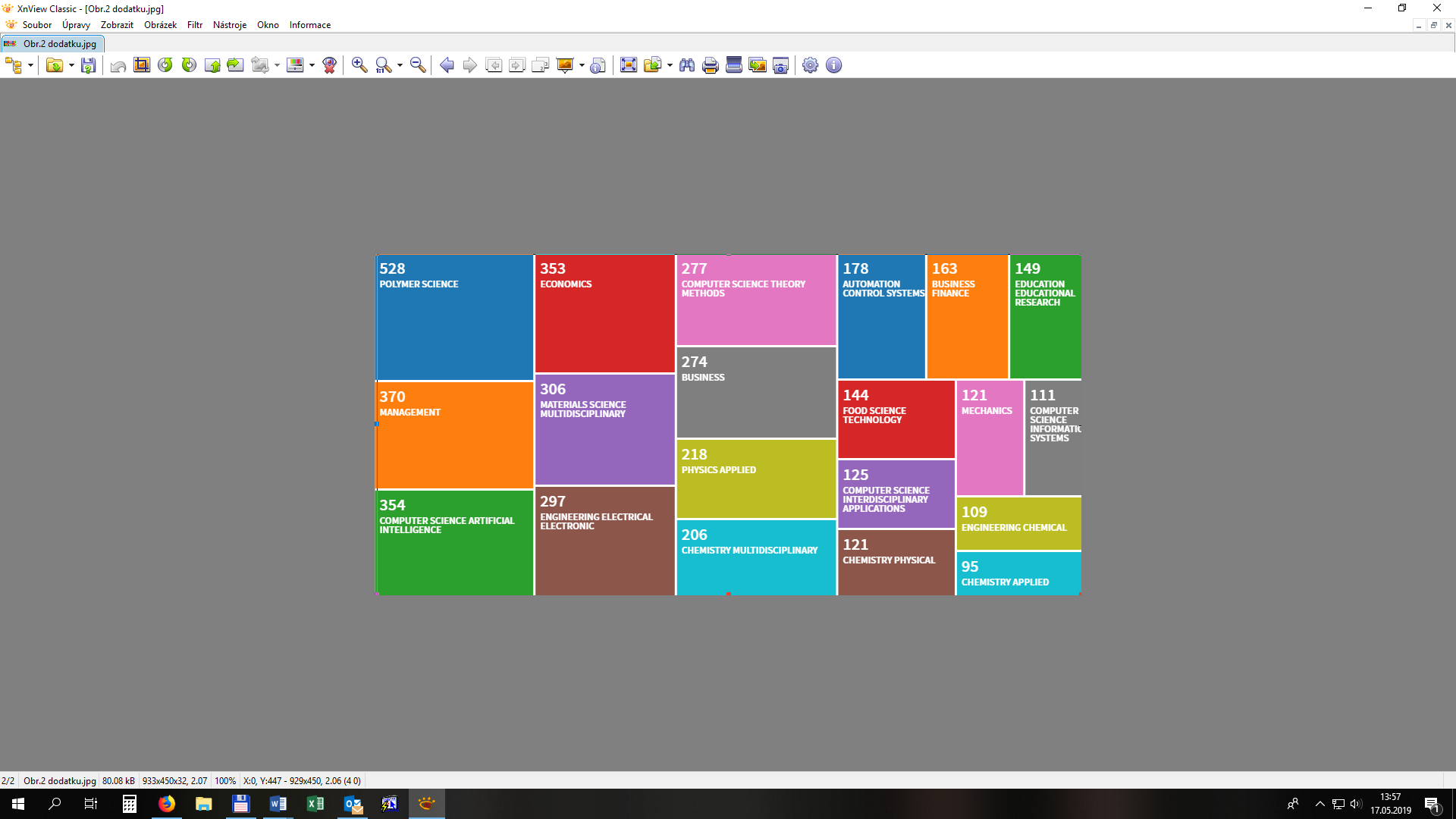 E2 – Mezinárodní spolupráce ve výzkumu a vývojiMezinárodní spolupráce ve výzkumu a vývoji je na UTB ve Zlíně realizována prostřednictvím mobilitních programů pro pracovníky i studenty převážně  DSP. Jedním z ukazatelů efektivity mezinárodní spolupráce jsou také společné publikační výstupy. Na Obr. 5 je znázorněn přehled dvaceti nejčastěji spolupracujících zemí na publikačních výstupech od roku 2001. Přehled deseti nejčastěji spolupracujících zahraničních institucí je uveden na Obr. 6.
Obr. 5. Přehled 20 nejčastěji spolupracujících zemí na publikačních výstupech indexovaných v databázi WoS od roku 2001.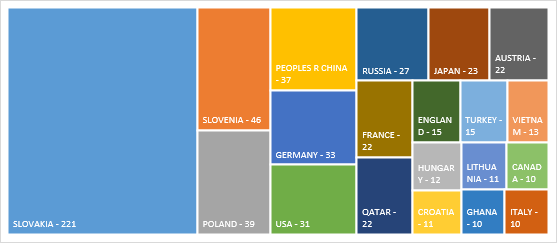 
Obr. 6. Přehled deseti nejčastěji spolupracujících zahraničních organizací na publikačních výstupech indexovaných v databázi WoS od roku 2001. E3 – Umělecká činnost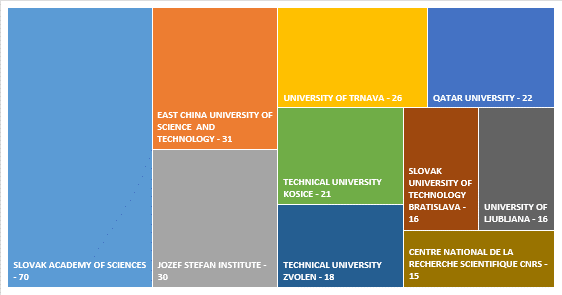 Výsledky umělecké činnosti vykazované do databáze RUV jsou na UTB ve Zlíně doménou Fakulty multimediálních komunikací. Okrajově pak do RUV vykazuje i Fakulta humanitních studií. Počet výstupů vykázaných do RUV v letech 2012–2018 je uveden v Tab. 24. Tab. 24. Počet výstupů do RUV za UTB ve Zlíně v letech 2012 – 2018 podle jejich významnostiPoznámka: *Před certifikacíV tvůrčích (uměleckých) činnostech má FMK přední postavení mezi uměleckými fakultami neuměleckých vysokých škol a dlouhodobě se pohybuje mezi 7 nejlépe hodnocenými VŠ (dle počtu RUV bodů) v ČR. Pracovníci fakulty prezentují své výstupy v prestižních institucích světa (Victoria and Albert Museum London, National Glass museum Nizozemí, National Gallery Bulharsko atd.). V segmentu Architektura pedagogové vykazují architektonická řešení významných kulturních eventů a televizních pořadů, ale i institucí – např. Český slavík Mattoni, Animační studio pro vzdělávání a výchovu, Filmový uzel atd., Design jimi navrhovaných produktů má velmi široký až celospolečenský dosah. Navrhují např. hasičské rukavice a obuv, turistické autobusy či vozy pro lanovou dráhu, knihu pro nevidomé atd.Významnou část tvůrčí činnosti tvoří také audiovizuální a animovaná tvorba studentů a pedagogů, kteří jsou velmi často oceněni na prestižních světových festivalech a soutěžích.V roce 2018 se UTB ve Zlíně podílela na těchto významných umělecky orientovaných akcích:Zlin Design Week - unikátní projekt FMK, který je realizován studenty a jehož základním stavebním kamenem je propojení a spolupráce studentů všech oborů na FMK. Jedním z cílů projektu je oživit město a přenést design do ulic. Týdenní festival designu se dělí na tři části: Konferenci design                       & marketing, soutěž Best in Design a výstavní část Design v ulicích. Rok 2018 přinesl HRAvé téma, jakožto předpoklad kreativity a tvoření.Připomenutí minulosti očima budoucnosti: Pohled na jubilejní rok 2018 očima mladých tvůrců FMK - studenti a pedagogové FMK připomněli prostřednictvím výtvarného umění významná jubilea roku 2018. Cílem projektu (série dílčích výstav - výstava tematických grafických plakátů, výstava fotografií Tváře století, výstava oděvních kolekcí Reflexe 1918-2018 / Oděv jako komunikační médium a skleněná 3D plastika národní vlaky) bylo vzbudit zájem o podstatu a významnost jednotlivých milníků české historie počínaje rokem 1918, prezentovat dějiny z pohledu zejména mladých tvůrců. Diplomky 18 - výstava diplomových prací studentů FMK - společnou výstavou diplomových prací se FMK prezentovala na zlínském zámku v r. 2018 poprvé. Návštěvníci mohli zhlédnout široké spektrum prací od fotografií, skleněných instalací, průmyslových prototypů a architektonických projektů až po oděvy nebo také navštívit kino, kde byly promítány absolventské filmy z dílen ateliérů Animovaná tvorba a Audiovizuální tvorba.Ateliér Design oděvu FMK se stal zástupcem na prezentaci Zlínského kraje v Bruselu - v květnu 2018 se uskutečnila v Evropském parlamentu v Bruselu výstava, kterou společně připravily Kancelář poslankyně evropského parlamentu Martiny Dlabajové, UTB ve Zlíně, Slovácké muzeum                                    v Uherském Hradišti a Národní ústav lidové kultury ve Strážnici. Na výstavě nazvané Jízda Králů /Inspirace tradicí, se představila Jízda králů, památka nemateriálního kulturního dědictví lidstva UNESCO v zajímavém dialogu s tvorbou ateliéru Design oděvu, který zde představil oděvní modely inspirované krojem s inovativním přesahem do moderního oděvu.Zdeňka Fusková z ateliéru Design skla FMK vystavovala na jedné z nejprestižnějších výstav skla na světě - Young & Loving in S12 v Bergenu. Jde o každoroční skupinovou výstavu, která představuje inovativní a experimentální tvorbu mladých sklářských umělců z celého světa. Výstava vznikla v roce 2007 a představuje vždy 5 - 7 umělců, kteří v období posledních tří let ukončili svá studia. Zdeňka se do výzvy přihlásila se svojí diplomovou prací nazvanou Průhledy. Věnovala  se v ní krajině                             v jednom symbolickém archetypu - stromu, prostřednictvím kterého otevírá otázky 
o krajině a vztahu člověka k ní.Future od Europe - plakáty studentů ateliéru Grafický design FMK byly vystaveny v pražském Centru současného umění DOX. Rada pro mezinárodní vztahy spolu s Ústavem mezinárodních vztahů                       a Friedrich-Ebert-Stiftung zorganizovala pod názvem Future of Europe mezinárodní soutěž za účasti 151 studentů z 11 evropských zemí. Studenti se měli prostřednictvím plakátů vyjádřit ke svojí představě o budoucnosti Evropy. Studenti FMK - účastníci soutěže - jsou budoucími profesionálními designéry, kteří díky svým odborným znalostem a výtvarným dovednostem mohou prostřednictvím komunikačních médií výrazně zasahovat do tvorby veřejného mínění.Ateliér Průmyslový design na Ambiente 2018 ve Frankfurtu - studenti a pedagogové ateliéru Průmyslový design FMK vystavovali na největším světovém veletrhu spotřebního zboží a designu Ambiente ve Frankfurtu společně se dvěma předními českými výrobci.Kolekce unikátních porcelánových hrnků, navržených a vyvzorovaných studenty a pedagogy ateliéru Průmyslový design ve spolupráci s největším českým výrobcem porcelánu Thun 1794 a.s., je součástí jeho firemní expozice. Designérské návrhy produktů určených pro stolování, vzniklých v rámci společného projektu Tescoma Party Time, tvoří součást prezentace zlínské společnosti Tescoma s.r.o.FMK jede! Na Designblok - výstava FMK Horizont události - FMK si pro letošní Designblok připravila celkem 2 instalace - výstavu Ne-Ro, kterou připravil ateliér Průmyslový design a chillout zónu                        s výstavou Horizont události, na které se podílelo všech 11 uměleckých ateliérů včetně Ústavu marketingových komunikací. Vzdělávání hrou pro hraní vytváří Horizont pomyslnou bránu světů, do které proniká nejenom prostředí fakulty, ale také interakce návštěvníků. Výstava Průzkumy bydlení - galerie G18 - výstavou Průzkumy bydlení otevírá FMK svoji novou výstavní platformu - galerii G18, která se bude orientovat na současné trendy a tendence formující aktuální design a umění především v české a evropské oblasti a na společenskou funkci umění                            a designu. Výstava provedla skrze práce studentů FMK návštěvníky pomyslným bytem. Skládala se ze tří zón, kdy každá tematizovala jednu z etap života člověka. Dětství, puberta a dospělost jsou součásti běžného života, bydlení i výstavy, která vedla k pochopení, jak jsou struktura a zkušenostní obsah přemýšlení o designu předznamenány podmínkami přirozeného světa. Studentské projekty ateliéru Animovaná tvorba se dostávají na nejvýznamnější soutěže na světě (např. New York, Chicago, Hiroshima, Varna, Annecy). Studentská tvorba se však neprezentuje pouze na soutěžích filmových festivalů, ale také v rámci různých přehlídek, stejně tak se objevuje                     v nabídce kino/tv distributorů. Hned několik titulů bylo zařazeno do vysílání HBO (pro střední                         a východní Evropu), několik dalších se pak objevilo v distribucích významných společností - napříč USA, Evropou nebo Asií. Do budoucna se řeší ještě větší akcent na smlouvy s významnými sales agenturami (nyní je nejužší spojení s prestižní KurzFilmAgentur z Německa), aby se i starší tituly mohly objevovat ve vysílání zahraničních TV či v rámci distribucí v kinech.E4 – Projektové činnostiSměry tvůrčí činnosti byly pokryty grantovými projekty, zejména řešením projektů Grantové agentury ČR, Technologické agentury ČR, resortních poskytovatelů (Ministerstva školství, mládeže a tělovýchovy, Ministerstva průmyslu a obchodu, Ministerstva zemědělství), a také prostřednictvím Interní grantové agentury (IGA) v rámci specifického vysokoškolského výzkumu. Mezinárodní spolupráce byla realizována prostřednictvím intenzivní participace na projektových žádostech programu Horizon 2020 a také tzv. Norských fondů. Od roku 2015 byly projekty IGA řešeny i na výzkumných centrech (do roku 2014 IGA realizována pouze na fakultách), což umožňovalo zapojení a vzdělávání nadaných studentů navazujících magisterských a doktorských studijních programů na špičkových výzkumných infrastrukturách.Projekty externích poskytovatelů jsou důležitým nástrojem ke zvýšení intenzity tvůrčích činností, ale i prokázání odborné způsobilosti realizovat  SO.  Na UTB ve Zlíně jsou řešeny projekty základního a aplikovaného výzkumu i experimentálního vývoje. V následující tabulce je uveden přehled řešených projektů v letech 2014-2018 z pohledu počtu řešených projektů (Tab. 25.) a výše celkových uznaných nákladů pro UTB ve Zlíně (Tab. 26.).Tab. 25. Počty řešených výzkumných projektů na UTB ve Zlíně v letech 2014–2018.Poznámka: Science Activity Reporty za roky 2014 – 2018. UTB v roli řešitele nebo spoluřešitele projektu.
Tab. 26. Celkové náklady výzkumných projektů řešených na UTB ve Zlíně v letech 2014-2018 
(v tis. Kč).Počet řešených projektů i výše účelové dotace závisí na úspěšnosti UTB ve Zlíně ve veřejných soutěžích, ale také na aktuálně vypsaných projektových soutěžích externích poskytovatelů, což vysvětluje rozkolísanost celkových hodnot ve výše uvedených tabulkách. Převážná část výzkumných projektů je řešena na výzkumných centrech CPS a CEBIA-Tech.E5 – Transfer znalostí a spolupráce s praxíPřenos získaných poznatků z oblasti základního výzkumu do praxe je v rámci UTB ve Zlíně zajišťován Centrem transferu technologií (CTT), které bylo založeno již v roce 2008. Centrum transferu technologií je útvar s celouniverzitní působností zajišťující průmyslově právní ochranu výsledků výzkumu, vývoje a inovací napříč univerzitou a významně spolupracující při jejich přenosu do praxe. CTT se podílí na zajištění finančního pokrytí strategických úkolů a zabezpečuje udržování ochranných práv k duševnímu vlastnictví UTB v platnosti. Navrhuje mechanismy vedoucí ke zvyšování stability, transparentnosti a efektivnosti financování transferu technologií a rozvíjí systém vedoucí k jeho stabilnímu, transparentnímu a efektivnímu financování.CTT se podílí na transferových aktivitách v domácím i zahraničním prostředí, a tím přispívá k vytváření a rozvoji lidských zdrojů zaměřených na efektivní využívání znalostí a nových poznatků v procesu ochrany a komercializace výzkumných výsledků. Transferové aktivity vycházejí z baťovských principů, které vedou k rozšíření a urychlení přenosu poznatků z výzkumných pracovišť do průmyslu.UTB měla do konce roku 2017 prostřednictvím CTT uzavřeno celkem 22 licenčních smluv a 9 smluv z oblasti transferu technologií. Dále měla uděleny celkem 4 zahraniční patenty a zveřejněny 3 mezinárodní přihlášky vynálezu PCT (Patent Cooperation Treaty). Podpořila 14 projektů na bázi proof-of-concept.V roce 2018 CTT pro UTB podalo 8 patentových přihlášek v ČR a 4 v zahraničí, bylo uděleno celkem 10 patentů a zapsáno 12 užitných vzorů.Centrum transferu technologií se v roce 2018 podílelo na jednom Strategickém projektu a podalo Žádost o mezinárodní akreditaci Obuvnické zkušební laboratoře Univerzitního institutu Univerzity Tomáše Bati ve Zlíně.Rozvoj činnosti a služeb CTT je v souladu s potřebami regionu a regionálních partnerů a přispívá k zajišťování funkčního transferu výsledků činností aplikovaného výzkumu do praxe.Centrum transferu technologií (CTT) UNI realizovalo v roce 2018 pro studenty a zaměstnance UTB celkem 4 semináře věnované novinkám v oblasti právních předpisů, aktuálním otázkám v oblasti ochrany duševního vlastnictví, inovacím a technologiím ve Zlínském kraji a podpoře komercializace. Akce byly uskutečněny v rámci udržitelnosti projektu Operačního programu (OP) Výzkum a vývoj pro inovace (VaVpI) Rozvoj CTT na UTB ve Zlíně, v rámci udržitelnosti projektu OP Vzdělávání pro konkurenceschopnost (VK) Od rozvoje znalostí k inovacím.Tým CTT uskutečnil v roce 2018 jeden informační seminář pro dílčí projekty na podporu proof-of-concept aktivit, na základě přijatého projektu Komercializace na Univerzitě Tomáše Bati  ve Zlíně             3. veřejné soutěže programu aplikovaného výzkumu, experimentálního vývoje a inovací, GAMA, financovaného Technologickou agenturou České republiky.V dubnu 2018 organizoval Univerzitní institut Univerzity Tomáše Bati ve Zlíně odbornou mezinárodní konferenci Plastko 2018. Cílem konference byla prezentace výsledků výzkumu a vývoje, výstupů inovačních projektů a zhodnocení trendů v oblasti polymerní chemie, vývoje plastikářského průmyslu a dalších souvisejících aspektů. Koncept podnikatelské univerzity předpokládá přímou spolupráci UTB ve Zlíně s praxí i bez spolufinancování prostřednictvím podpory z veřejných zdrojů. Mírou této přímé spolupráce v oblasti smluvního výzkumu jsou příjmy ze zakázek, které v posledních letech narůstají se zvyšující se mírou spolupráce UTB ve Zlíně s praxí.  Výsledky z transferu znalostí a výsledků výzkumu do praxe za roku 2016-2018 jsou shrnuty v Tab. 27.Tab. 27. Přehled aktivit transferu znalostí a výsledků výzkumu do praxe za roku 2016-2018Shrnutí oblasti tvůrčích činnostíUTB ve Zlíně si během své existence vydobyla významné postavení mezi českými VŠ. Díky intenzivnímu budování kapacit a podpoře mladých akademických a výzkumných pracovníků je UTB ve Zlíně kladně hodnocena i v mezinárodním měřítku, a to hlavně ve stěžejních oblastech tvůrčích činností, jako jsou např. polymerní vědy či umělecké obory. Dosažené výsledky v kombinaci s výbornou infrastrukturou dávají předpoklady pro další kvalitativní rozvoj tvůrčích činností v oblasti základního i aplikovaného výzkumu s úzkým napojením na praxi. Pro další rozvoj tvůrčích činností na UTB ve Zlíně bude nezbytná podpora doktorských studií 
a zapojování studentů magisterských a bakalářských oborů do výzkumných aktivit, což má vazbu na vzdělávací aktivity. Další klíčovou činností je podpora mobilit studentů, ale i akademických 
a výzkumných pracovníků na kvalitní zahraniční pracoviště a naopak zajištění podmínek pro dlouhodobější hostování kvalitních zahraničních výzkumníků na UTB ve Zlíně včetně postdoktorandských stáží. Dalším kritériem nezbytným pro zvýšení kvalitativních i kvantitativních ukazatelů tvůrčích činností je vytvoření motivačního prostředí podporujícího účinnou spolupráci ve výzkumu a vývoji.ZávěrUTB ve Zlíně považuje systém řízení a hodnocení kvality za naprosto stěžejní pro další rozvoj všech svých činností a pro maximální naplňování cílů v oblasti vzdělávací, tvůrčí a s nimi související činnosti. UTB ve Zlíně proto hodlá i nadále systematicky rozvíjet svůj systém řízení a hodnocení kvality, a to jak vzhledem k vyhodnocení a revizi přijatých opatření pro realizaci cílů v jednotlivých oblastech hodnocení (Modulech A. až E.) a jejich indikátorech (A1 až En), tak i vzhledem k dalším oblastem hodnocení činností UTB ve Zlíně, které UTB ve Zlíně plánuje realizovat. V roce 2019 bude v tomto ohledu realizováno:Šetření zaměřené na získání zpětné vazby od zaměstnanců UTB ve Zlíně na kvalitu jednotlivých činností  UTB ve Zlíně.Šetření zaměřené na vnímání UTB ve Zlíně ze strany uchazečů o studium a na faktory zaměřené na jejich rozhodování ohledně studia.Budou analyzovány a vyhodnoceny výsledky šetření MŠMT v rámci projektu Eurograduate.Budou analyzovány a vyhodnoceny výsledky šetření MŠMT v rámci projektu Eurostudent.Výsledky a hodnocení z těchto šetření budou součástí doplňkového modulu F. Dodatku zprávy 
o vnitřním hodnocení kvality vzdělávací, tvůrčí a s nimi souvisejících činností UTB ve Zlíně za rok 2020.V průběhu roku 2019 se UTB ve Zlíně dále zapojí či zapojila do několika procesů vnější evaluace, v rámci nichž dostane zpětnou vazbu na kvalitu svých činností od mezinárodních hodnotících panelů. Bude se jednat o:Vnější hodnocení kvality činností v Institutional Evaluation Programme for Academic Year 2019-2020 – Initial evaluation, které proběhne v rámci EUA-Institutional Evaluation Programme.Vnější hodnocení kvality internacionalizace - MICHE 2019: Monitoring Internationalisation of Czech Higher Education, realizované Domem zahraničních služeb.Vnější hodnocení tvůrčí činností výzkumné organizace (Modul 3, 4 a 5 Metodiky 17+) ze strany Mezinárodního evaluačního panelu podle Metodiky hodnocení výzkumných organizací v segmentu vysokých škol.Seznam použité literaturyHayes, B. E. (2009). Beyond ultimate question. A systematic approach to improve customer loyalty. Milwaukee, WI: ASQ Quality Presss.Cheng, M. (2011). Transforming the learner' versus 'passing the exam': Understanding the gap between academic and student definitions of quality. In: Quality in Higher Education, 17(1): 3–17.Cheng, M. (2016). Quality in Higher Education. Developing a Virtue of Professional Practice. Rotterdam: Sense Publisher. Šebková, H., Beneš, J., Roskovec, V. (2013). Využití evropských standardů pro zajištění kvality na českých školách. Praha: Centrum pro studium vysokého školství, v.v.i. v nakladatelství Vyšehrad.Turner, D. A. (2011). Quality in Higher Education. Rotterdam: Sense Publishers.Vlk, A., Stiburek, Š., Švec, V. (2016). Dropout calculation and related policies in Czech higher education. In: Flégl, M. Houška, M, Krejčí, I (Eds.). Proceedings of the 13th International konference Efficiency and Responsibility in Education (ERIE) 2016. Prague. Czech University of Life Sciences Prague (pp. 650–657).Vlk, A., Drbohlav, J., Fliegl, T., Hulík, V., Stiburek, Š., Švec, V. (2017). Studijní neúspěšnost na vysokých školách. Teoretická východiska, empirické poznatky a doporučení. Praha: SLON.Yorke, M. (2016). 'Student experience' surveys. Political, theoretical, empirical dimensions. In: Case, J. M., Hisman, J. (Eds.). Researching Higher Education. International perspectives on theory, policy and practice. London Routledge.IndikátorNázevindikátoruPopis indikátoruDatová základnaVnější vazby indikátoruVnitřní vazby indikátoruCyklus monitoringuA1Studijní programyPočet akreditovaných studijních programů UTB 
ve ZlíněInformační systém studijní agendy (dále jen „IS/STAG“) Jednou za rokA2Studenti ve studijních programechPočet studentů na UTB ve ZlíněIS/STAGMŠMT (rozpočet veřejných vysokých škol)Ranking THE – váha 2.25 %Hodnocení jednotlivých SO/SPJednou za rokA3Mezinárodní studentiPočet mezinárodních studentů na UTB ve Zlíně.IS/STAGMŠMT (rozpočet veřejných vysokých škol – část K). Ranking THE – váha 2.5 %Jednou za rokA4Přihlášky ke studiuPočet přihlášek ke studiu na UTB ve Zlíně IS/STAGHodnocení jednotlivých SO/SPJednou za rokA5Studenti přijatí ke studiuPočet studentů přijatých ke studiu na UTB 
ve ZlíněIS/STAGHodnocení jednotlivých SO/SPJednou za rokA6Studenti zapsaní do studiaPočet zapsaných studentů ke studiu na UTB ve ZlíněIS/STAGMŠMT (rozpočet veřejných vysokých škol)Hodnocení jednotlivých SO/SPJednou za rokA7Absolventi SPPočet absolventů na UTB ve ZlíněIS/STAGHodnocení jednotlivých SO/SPJednou za rokA8Nezaměstnaní absolventiPočet nezaměstnaných absolventů UTB ve ZlíněStatistiky MPSVHodnocení jednotlivých SO/SPJednou za rokA9Graduation  rateProcentuální podíl studentů, kteří dokončili studiumStatistiky MŠMTMŠMT (rozpočet veřejných vysokých škol – část K)Hodnocení jednotlivých SO/SPJednou za rokIndikátorNázevIndikátoruPopis indikátoruDatová základnaVnější vazby indikátoruVnitřní vazby indikátoruCyklus monitoringuB1Obsazenost studijních programůPočet akreditovaných studijních programů k počtu studentůIS/STAGJednou za rokB2Poměr studentů a vyučujícíchPočet akademických pracovníků k počtu studentůIS/STAG  a Výroční zprávy UTB ve ZlíněRanking THE - váha 4.5 %Hodnocení jednotlivých SO/SPJednou za rokB3Výzkumné zaměření studijních programůPočet studentů v DSP k počtu studentů v BSPIS/STAGRanking THE - váha 2.25 %Jednou za rokB4Kvalita vyučujících Počet AP bez titulu Ph.D. k počtu AP s titulem Ph.D. a vyššímVýroční zprávy UTB 
ve ZlíněRanking THE - váha 6%Jednou za rokB5Zájem o studiumPočet přihlášek ke studiu k počtu zapsanýchIS/STAGHodnocení jednotlivých SO/SPJednou za rokIndikátorNázevindikátoruPopis indikátoruDatová základnaVnější vazby indikátoruVnitřní vazby indikátoruCyklus monitoringuC1Kvalita výuky Hodnocení kvality výuky v jednotlivých studijních předmětech skrze jednotný dotazník v IS/STAG.IS/STAGNAŘÍZENÍ VLÁDY č. 274/2016 Sb. (Standard 1.7) a metodiky Rady NAÚHodnocení SP/SOJednou za rokC2Kvalita studia ve studijním oboruHodnocení kvality studia v jednotlivých SO u studentů v posledním roce studia.Elektronické dotazníkové šetřeníNAŘÍZENÍ VLÁDY č. 274/2016 Sb. (Standard 1.8) a metodiky Rady NAÚHodnocení SP/SOJednou za tři rokyIndikátorNázevindikátoruPopis indikátoruDatová základnaVnější vazby indikátoruVnitřní vazby indikátoruCyklus monitoringuD1Kvalita studia ve studijním oboru - absolventiHodnocení kvality studia v jednotlivých SO od absolventů, kteří mají 3-6 let po absolutoriu.Elektronické dotazníkové šetřeníNAŘÍZENÍ VLÁDY č. 274/2016 Sb. (Standard 1.7) a metodiky Rady NAÚHodnocení SP/SOJednou za tři rokyD2Kvalita studia ve studijním oboru - zaměstnavateléHodnocení kvality SO ze strany klíčových zaměstnavatelů absolventů UTB ve Zlíně.Elektronické dotazníkové šetřeníNAŘÍZENÍ VLÁDY č. 274/2016 Sb. (Standard 1.7) a metodiky Rady NAÚHodnocení SP/SOJednou za tři rokyIndikátorNázevindikátoruPopis indikátoruDatová základnaVnější vazby indikátoruVnitřní vazby indikátoruCyklus monitoringuE1Hodnocení výsledků výzkumu a vývojeSrovnání výsledků UTB ve Zlíně s dalšími VŠ na základě platné metodiky RVVI.Systém RIVMetodika RVVI. MŠMT Rozpočet veřejných vysokých škol.Hodnocení SP/SOJednou za rokE2Mezinárodní spolupráce ve výzkumu a vývojiPočty společných publikačních výstupů a počty spolupracujících zahraničních institucíDatabáze WoSHodnocení SP/SOJednou za rokE3Umělecká činnostPočet výstupů 
v RUV.Databáze RUVMetodika RVVI. Rozpočet veřejných vysokých škol.Hodnocení SP/SOJednou za rokE4Projektové činnostiPočty řešených projektů na UTB ve ZlíněIS/SAP + IS/GAPHodnocení SP/SOJednou za rokE5Transfer znalostí 
a spolupráce s praxíPočet výstupů transferu technologiíRegistry smluv 
a patentůHodnocení SP/SOJednou za rokAkademický rok2013/20142014/20152015/20162016/20172017/20182018/2019Počet studijních programů102101101111111111Počet studijních oborů171176181190190190Akademický rok2013/20142013/20142014/20152015/20162016/20172017/20182018/2019Počet bakalářských studijních programůPočet bakalářských studijních programů383837373737Počet magisterských studijních programůPočet magisterských studijních programů323334353535Počet doktorských studijních programůPočet doktorských studijních programů323030383838Akademický rok2013/20142014/20152015/20162016/20172017/20182018/2019Počet bakalářských studijních oborů636469696969Počet magisterských studijních oborů656874757575Počet doktorských studijních oborů434438464646Akademický rok2013/20142014/20152015/20162016/20172017/20182018/2019Celkový počet studentů na UTB ve Zlíně11 96710 99010 1149 6979 4089 226Studenti Bc.  studia8 2877 5886 9366 4686 1846 145Studenti Mgr. studia0001962100Studenti NMgr. studia3 2502 9682 7202 7652 7072 563Studenti DSP studia430434458445455418Akademický rok2013/20142014/20152015/20162016/20172016/20172017/20182017/20182018/2019Celkový počet mezinárodních studentů na UTB ve Zlíně8519339629629889881 0601 044Mezinárodní studenti Bc. studia528542567567559559613582Mezinárodní studenti Mgr. studia251318307307319319324346Mezinárodní studenti DSP studia72738888110110123116Akademický rok2013/20142014/20152015/20162016/20172017/20182018/2019Celkový počet přihlášek na UTB ve Zlíně13 00511 91410 7179 9369 4489 171Přihlášky do Bc. studia9 2438 2747 4876 9866 7476 649Přihlášky do Mgr. studia00079180134Přihlášky do NMgr. studia3 5923 4522 9912 6862 3362 235Přihlášky do DSP studia170188239185185153Akademický rok2013/20142014/20152015/20162016/20172017/20182018/2019Celkový počet přijatých studentů na UTB ve Zlíně6 3425 8695 3995 6335 4515 175Přijatí do Bc. studia4 3583 9483 5653 7053 6453 443Přijatí do Mgr. studia000347075Přijatí do NMgr. studia1 8561 7901 7081 7781 6331 552Přijatí do DSP studia128131126116103105Akademický rok2013/20142014/20152015/20162016/20172017/20182018/2019Celkový počet studentů zapsaných na UTB 
ve Zlíně5 0414 7724 4604 5334 4444 288Zapsaní do Bc. studia3 3623 1932 9552 9642 9312 841Zapsaní do Mgr. studia000194951Zapsaní do NMgr. studia1 5701 4501 3911 4451 3691 300Zapsaní do DSP studia1091291141059596Akademický rok2013/20142013/20142014/20152014/20152015/20162016/20172017/20182018/20192018/2019Celkový počet absolventů UTB ve ZlíněCelkový počet absolventů UTB ve Zlíně3 4473 1052 7352 7352 4462 1352 1352 067Absolventi Bc. studiaAbsolventi Bc. studia1 9191 8521 6351 6351 4951 2491 2491 131Absolventi Mgr. studiaAbsolventi Mgr. studia--------Absolventi NMgr. studiaAbsolventi NMgr. studia1 4771 2091 0631 063916859859881Absolventi DSP studiaAbsolventi DSP studia5144373735272755Akademický rok201320142015201620172018UTB celkem7,3 %4,9 %3,9 %4,4 %2,9 %2,3 %Fakulta technologická8,6 %4,0 %4,9 %4,3 %3,0 %2,7 %Fakulta multimediálních komunikací8,0 %6,3 %3,8 %5,2 %3,0 %2,0 %Fakulta managementu a ekonomiky11,3 %6,4 %4,1 %4,6 %3,0 %2,0 %Fakulta aplikované informatiky4,9 %5,1 %4,4 %5,6 %3,3 %2,7 %Fakulta humanitních studií3,6 %2,4 %2,6 %3,3 %1,5 %1,2 %Fakulta logistiky a krizového řízení9,1 %12,8 %8,8 %5,9 %5,8 %6,8 %Akademický rokBSPMSPDSPCelkemUTB ve Zlíně - celkem57,31 %68,00 %16,52 %59,24 %Fakulta technologická (FT)30,10 %52,79 %27,93 %40,08 %Fakulta multimediálních komunikací (FMK)73,56 %79,33 %12,50 %73,94 %Fakulta managementu a ekonomiky (FAME)50,21 %66,01 %14,15 %55,99 %Fakulta aplikované informatiky (FAI)40,25 %69,46 %5,26 %51,69 %Fakulta humanitních studií (FHS)74,20 %79,00 %-75,50 %Fakulta logistiky a krizového řízení (FLKŘ)60,05 %--60,05 %Akademický rok2013/20142014/20152015/20162016/20172017/20182018/2019Počet studentů na jeden SP117 109 100 87 85 83 Akademický rok2013/20142014/20152015/20162016/20172017/20182018/2019Počet studentů na UTB ve Zlíně na 1 AP UTB ve Zlíně25 24 22 21  20 19 Akademický rok2013/20142014/20152015/20162016/20172017/20182018/2019Počet studentů v DSP k počtu studentů v BSP1 : 191 : 171 : 151 : 151 : 141 : 15Procentuální podíl studentů Ph.D. na struktuře studentů UTB ve Zlíně3,5 %3,9 %4,5 %4,5 %4,8 %4,5 %Kalendářní rok201320142015201620172018Počet AP bez titulu Ph.D. k počtu AP s titulem Ph.D. a vyšším1 : 3,21 : 3,61 : 4,01 : 4,51 : 4,71 : 4,6Procentuální podíl AP bez Ph.D. na struktuře AP30 %27 %25 %23 %21 %18 %Akademický rok2013/20142014/20152015/20162016/20172017/20182018/2019Procentuální podíl zapsaných studentů na UTB ve Zlíně z celkového počtu přihlášek39 %40 %42 %46 %47 %47 %Procentuální podíl zapsaných studentů do Bc. studia na UTB ve Zlíně z počtu přihlášek do Bc. studia36 %39 %39 %42 %43 %43 %Procentuální podíl zapsaných studentů do Mgr. studia na UTB ve Zlíně z počtu přihlášek do Mgr. studia44 %42 %47 %54 %59 %57 %Procentuální podíl zapsaných studentů do DSP studia na UTB ve Zlíně z počtu přihlášek do DSP studia64 %69 %48 %57 %51 %63 %Součást / položka dotazníkuUTB ve ZlíněFAIFAMEFHSFLKŘFMKFTPočet respondentů2 176327529463206313338Procentuální účast studentů 
na hodnocení27 %28 %27 %26 %25 %30 %23 %Součást / položka dotazníkuUTB ve ZlíněFAIFAMEFHSFLKŘFMKFTPočet respondentů2 096336395440187408330Procentuální účast studentů 
na hodnocení30 %31 %24 %27 %28 %39 %32 %Součást / položka dotazníkuUTB ve ZlíněFAIFAMEFHSFLKŘFMKFTByl vyučující na výuku připraven?4,54,54,64,74,34,44,6Vysvětloval vyučující učivo jasně a srozumitelně?4,34,34,44,54,14,24,3Objasňoval vyučující studentům to, co jim nebylo jasné?4,44,44,54,64,14,44,4Působil vyučující jako odborník na vyučovanou problematiku?4,54,54,54,64,24,44,5Vyvolával vyučující u studentů zájem o učivo a o samotný předmět?4,03,94,14,33,84,04,0Umožňoval vyučující studentům vyjadřovat jejich názory a diskutovat?4,44,44,44,64,34,44,4Doporučil vyučující studentům vhodné studijní materiály?4,34,24,34,54,14,24,2Měl předmět jasnou a ucelenou koncepci?4,24,24,34,54,04,14,2Byly jasně definovány požadavky pro úspěšné zakončení předmětu?4,54,54,54,64,34,34,5Obohatil Vás předmět o nové znalosti dovednosti a postoje?4,24,24,24,43,94,14,2Celkové hodnocení4,34,34,44,54,14,34,3Součást / položka dotazníkuUTB ve ZlíněFAIFAMEFHSFLKŘFMKFTByl vyučující na výuku připraven?4,64,54,64,74,44,44,5Vysvětloval vyučující učivo jasně 
a srozumitelně?4,44,24,34,54,24,34,3Objasňoval vyučující studentům to, co jim nebylo jasné?4,54,44,44,64,24,44,3Působil vyučující jako odborník na vyučovanou problematiku?4,54,54,54,64,44,44,5Vyvolával vyučující u studentů zájem o učivo a o samotný předmět?4,23,94,24,43,94,04,0Umožňoval vyučující studentům vyjadřovat jejich názory a diskutovat?4,54,44,44,74,44,54,4Doporučil vyučující studentům vhodné studijní materiály?4,44,24,34,64,14,24,2Měl předmět jasnou a ucelenou koncepci?4,34,24,34,54,04,24,3Byly jasně definovány požadavky pro úspěšné zakončení předmětu?4,54,54,54,74,34,44,4Obohatil Vás předmět o nové znalosti dovednosti a postoje?4,34,14,34,54,14,24,2Celkové hodnocení4,44,34,44,64,24,34,3Počet analyzovaných výsledkůPořadí časopisůPořadí časopisůPořadí článkůPořadí článkůPočet analyzovaných výsledkůPočet výsledků 
v I. kvartiluPočet výsledků 
v I. deciluPočet výsledků v I. kvartiluPočet výsledků 
v I. deciluUTB13439152111do rokupočet publikací na WoS UTB ve Zlíněpočet citací na WoS UTB ve Zlíně200111815692002153189320032022902200425736052005316438720064135872200751668002008655820720098309673201010491162320111337132862012158614931201318701660920142169179382015262820063201631352140420173579223472018390022632do rokupočet publikací ve Scopus UTB ve Zlíněpočet citací ve Scopus UTB ve Zlíně200120220200254716200312718612004202273520053163867200644555982007586687120087408655200996110790201012441336720111719165322012204618859201324442133620142870232692015335625817201639232756920174493287982018502829252Typ výsledku RUV2012201320142015201620172018*A – zásadní význam1229686B – inovativní přínos6047551099264149C – rozvíjející současné trendy131156195182206191238Celkem192205252300304263393GAČRMPO MŠMTMVMZe MMR TAČRCelkem 20141022712085020157220121841201611510120736201717111432010572018131583101252GAČRMPO MŠMTMVMZe MMR TAČRCelkem 20146 9951 240106 4778092 082013 577131 18020156 2941 270188 5956821 91863915 349214 74720168 7141 48883 9082 1852 272013 714112 281201717 5915 52992 6575 9902 142017 733141 642201815 17516 15090 5425 011700022 047149 625201620172018Patentové přihlášky podané13 (z toho 3 zahraniční)11 (z toho 4 zahraniční)12 (z toho 4 zahraniční)Udělené patenty**14 (z toho 2 zahraniční)1511 (z toho 1 zahraniční)Zapsané užitné vzory6912Licenční smlouvy platné 
(k 31.12.)151619Licenční smlouvy nově uzavřené 523Příjmy ze smluvního výzkumu, konzultací 
a poradentství 
(tis. Kč)14 42525 01529 034